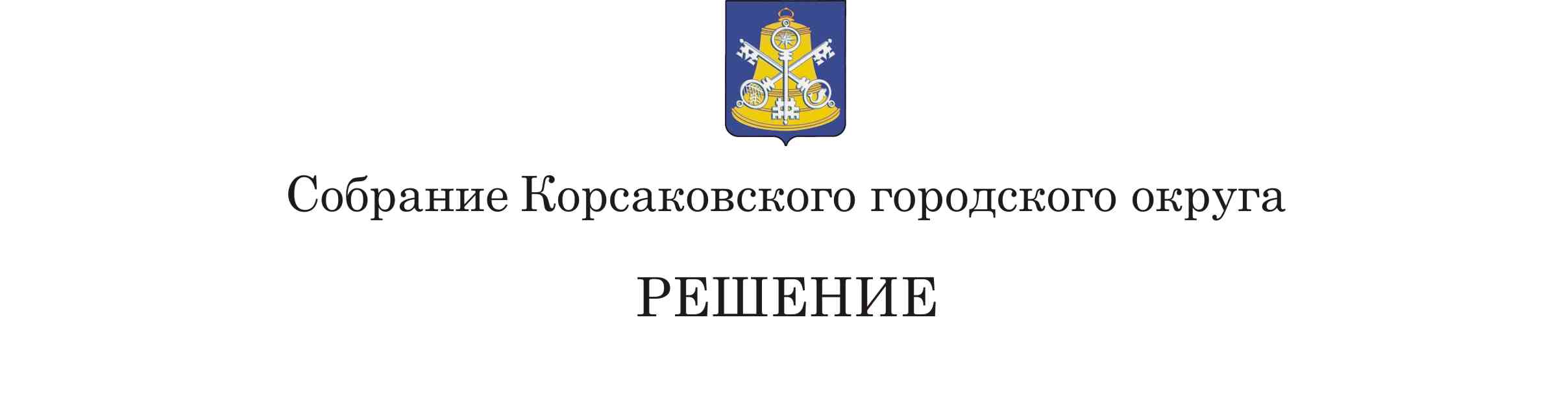 Принято_17.07.2020     №     126         .на_31-м_ заседании __6-го___ созываВ соответствии со статьей 5 Налогового кодекса Российской Федерации, статьей 406 главы 32 Налогового кодекса Российской Федерации, на основании статьи 27 Устава муниципального образования «Корсаковский городской округ» Сахалинской области Собрание РЕШИЛО:1. Внести в пункт 2 решения Собрания Корсаковского городского округа от 04.06.2020 № 122 «О   внесении   изменений   в   решение   Собрания   Корсаковского   городского   округа от 28.11.2014 № 33 «О налоге на имущество физических лиц» изменение, изложив его в следующей редакции:«2. Настоящее решение вступает в силу со дня его официального опубликования и распространяется на правоотношения, возникшие при начислении налога на имущество физических лиц, начиная с 01 января 2019 года.».2.  Настоящее решение вступает в силу со дня его официального опубликования.3. Опубликовать настоящее решение в газете «Восход».Председатель СобранияКорсаковского городского округа                                                                               Л.Д. ХмызИсполняющий обязанности мэраКорсаковского городского округа                                                                  П.В. ГомилевскийО внесении изменения в пункт 2 решения Собрания Корсаковского городского округа от 04.06.2020 № 122 «О внесении изменений в решение Собрания Корсаковского городского округа от 28.11.2014 № 33 «О налоге на имущество физических лиц»